załącznik nr 1 do Zapytania OfertowegoZnak sprawy UGWM.271.ZO.59.2018FORMULARZ OFERTY dla postępowania pn.: „Opracowanie programu funkcjonalno-użytkowego dla budowy dróg rowerowych na terenie gminy Wisznia Mała”ZAMAWIAJĄCY:Gmina Wisznia Małaul. Wrocławska 955-114 Wisznia Mała, PolskaWYKONAWCA:Niniejsza oferta zostaje złożona przez: 					3. OSOBA UPRAWNIONA DO KONTAKTÓW: Ja (my) niżej podpisany(i) oświadczam (y), że:Zapoznałem/zapoznaliśmy się z treścią niniejszego zamówienia,Gwarantuję/gwarantujemy wykonanie całości niniejszego zamówienia zgodnie z wymaganiami ZamawiającegoOferuję/oferujemy  wykonanie przedmiotu umowy za cenę: 7) Niniejsza oferta jest ważna przez 30 dni.8) Akceptuję(emy) bez zastrzeżeń wzór Umowy.9) W przypadku uznania mojej (naszej) oferty za najkorzystniejszą, zobowiązuję(emy) się zawrzeć umowę w miejscu i terminie, jakie zostaną wskazane przez Zamawiającego. 10) Oświadczenie Wykonawcy  Oświadczam, że:a.     wypełniłem obowiązki informacyjne przewidziane w art. 13 lub art. 14 RODO1) wobec osób fizycznych, od których dane osobowe bezpośrednio lub pośrednio pozyskałem w celu ubiegania się o udzielenie zamówienia publicznego w niniejszym postępowaniu. b.   nie przekazuje danych osobowych innych niż własne lub zachodzi wyłączenie stosowania obowiązku informacyjnego, stosownie do art. 13 ust. 4 lub art. 14 ust. 5 RODO.______________________ dnia ___ ___  roku______________________________________(podpis osoby lub osób upełnomocnionych do reprezentowania Wykonawcy)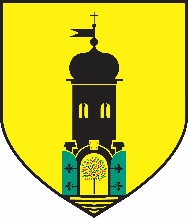 Gmina Wisznia Mała55-114 Wisznia Małaul. Wrocławska 9tel. (71) 308-48-00fax  (71) 312-70-68www.wiszniamala.plLp.Nazwa Wykonawcy(ów)Adres(y) Wykonawcy(ów)Imię i nazwiskoAdresNr telefonuNr faksuAdres e-mail: Zadanie nr 1:Ogólna cena netto: ………………………………………………………………………………………. [zł]podatek VAT: ........................................ [zł]Ogólna cena brutto: ………………………………………………………………………………………. [zł](słownie: ………………………………………………………………………………………………………… [zł]Zadanie nr 2:Ogólna cena netto: ………………………………………………………………………………………. [zł]podatek VAT: ........................................ [zł]Ogólna cena brutto: ………………………………………………………………………………………. [zł](słownie: ………………………………………………………………………………………………………… [zł]Oferujemy wykonanie przedmiotu zamówienia w nieprzekraczalnym terminie do:4 stycznia 2019 r.Oferujemy termin płatności: do  30 dni od daty wpływu faktury do siedziby Zamawiającego. Za termin zapłaty uznaje się dzień, w którym Zamawiający polecił swojemu bankowi przelać na konto Wykonawcy należne wynagrodzenie.